Këshilli Gjyqësor i Kosovës, Në mbështetje të nenit 108 të Kushtetutës së Republikës së Kosovës, nenit 7 paragrafi 1 pika 1.24  të Ligjit Nr. 06/L-055, për Këshillin Gjyqësor të Kosovës, si dhe nenit 30, paragrafi 1 të Rregullores Nr.03/2020 mbi Organizimin dhe Veprimtarinë e Këshillit Gjyqësor të Kosovës, në mbledhjen e mbajtur me datë xxxxxxxx, Miraton:RREGULLORE NR. X/2022 PËR VLERËSIMIN E PERFORMANCËS TË KRYETARËVE TË GJYKATAVE DHE GJYQTARËVE MBIKQYRËSNeni 1Qëllimi dhe fushëveprimi1. Kjo rregullore përcakton parimet, procedurën, kriteret dhe rregullat lidhur me vlerësimin e performancës së kryetarëve të gjykatave dhe gjyqtarëve mbikëqyrës.2. Përmes vlerësimit të performancës së kryetarëve të gjykatave dhe gjyqtarëve mbikëqyrës, synohet ngritja e efikasitetit të sistemit gjyqësor, promovimi i profesionalizimit, shkathtësisë dhe përgjegjësisë së kryetarëve të gjykatave dhe gjyqtarëve mbikëqyrës, nxitja në arritjen e rezultateve më të mira të punës si dhe në drejtim të ngritjes së besimit të publikut në punën e gjykatave.3. Dispozitat e kësaj rregullore zbatohen për kryetarin e Gjykatës së Apelit, kryetarin e Gjykatës Komerciale, kryetarët e gjykatave themelore dhe për të gjithë gjyqtarët mbikëqyrës të degëve duke përfshirë edhe gjyqtarin mbikëqyrës të Dhomës së Posaçme të Gjykatës Supreme, gjatë kohës sa janë duke ushtruar mandatin e tyre në këto pozita.Neni 2PërkufizimetShprehjet e përdorura në këtë rregullore kanë këto kuptime: Ligji - Ligjin Nr. 06/L-054 për Gjykatat;Këshilli  - Këshillin Gjyqësor të Kosovës, siç parashihet në Ligjin për Këshillin               Gjyqësor të Kosovës;Kryetari i Gjykatës - gjyqtari përgjegjës për menaxhimin e gjykatës dhe sigurimin e               funksionimit efikas të saj, siç parashihet në Ligjin për Gjykatat;Gjyqtari Mbikëqyrës i Dhomës së Posaçme - gjyqtari i caktuar në bazë të Ligjit për               Dhomën e Posaçme, i cili  i përgjigjet kryetarit të Gjykatës Supreme, për               punën e Dhomës së Posaçme;Gjyqtari Mbikëqyrës - gjyqtari në krye të degës të gjykatës themelore, i cili për              veprimet e veta i përgjigjet kryetarit të gjykatës themelore, ashtu siç është               paraparë me Ligjin për Gjykatat;Sekretariati  –  Sekretariatin e Këshillit Gjyqësor të Kosovës, siç parashihet në Ligjin              për Këshillin Gjyqësor të Kosovës;Njësia - Njësinë  për Inspektim Gjyqësor, siç parashihet në Ligjin për Këshillin                Gjyqësor të Kosovës; Komisioni për vlerësim të performancës – Komision ad hoc i themeluar nga               Këshilli,  përgjegjës për vlerësimin e performancës së kryetarëve të gjykatave                dhe gjyqtarëve mbikëqyrës; Anëtar i Komisionit – anëtarin e emëruar nga Këshilli, i cili kryen detyrat dhe              përgjegjësitë  në pajtim me ketë rregullore;Anëtar rezervë i Komisionit –anëtarin e emëruar nga Këshilli i cili zëvendëson                      anëtaret e komisionit në rast të konfliktit të interesit apo rastet tjera të                     pengesave eventuale gjatë ushtrimit të detyrës si anëtar;1.11. Subjekti i vlerësimit- kryetarët e gjykatave dhe gjyqtarët mbikëqyrës.2. Shprehjet e përdorura në njëjës e kanë të njëjtin kuptim edhe në shumës. Fjalët e përdorura në një gjini përfshijnë edhe gjininë tjetër.Neni 3Parimet e vlerësimit1. Vlerësimi i kryetarëve dhe gjyqtarëve mbikëqyrës bëhet në pajtim me parimin e ligjshmërisë, objektivitetit, transparencës dhe barazisë, me qëllim të sigurimit të efikasitetit në ushtrimin  e mandatit të tyre dhe sigurimin e përmbushjes së përgjegjësive të tyre në pajtim me legjislacionin në fuqi. 2. Vlerësimi i referohet performancës së kryetarëve dhe gjyqtarëve mbikëqyrës gjatë ushtrimin të kompetencave në pozitat e lartë cekura dhe përgjegjësive të tyre si gjyqtarë, kur në këto pozita angazhohen edhe në trajtimin e lëndëve.3. Në rast se nuk parashihet ndryshe me ligj ose rregullore, të gjitha të dhënat dhe informatat e mbledhura gjatë procesit vlerësues të performancës janë konfidenciale. Zbulimi i çfarëdo informacioni që cenon konfidencialitetin e procesit vlerësues përbën shkelje disiplinore dhe do të trajtohet sipas legjislacionit në fuqi.Neni 4Periudha e vlerësimit të performancësKëshilli përmes Komisionit ad-hoc për vlerësimin e përformancës, bën vlerësimin e performances   të kryetarëve dhe gjyqtarëve mbikëqyrës, dy (2) herë  brenda mandatit të tyre pesë  (5) vjeçar.  Komisioni bën vlerësimin e parë jo më vonë se tridhjetë (30) muaj pas marrjes së mandatit, ndërsa vlerësimin e dytë jo më vonë se gjashtëdhjetë (60) ditë para përfundimit të mandatit.Neni 5Komisioni ad-hoc për vlerësimin e performances1. Këshilli në pajtim me legjislacioni në fuqi themelon komisionin ad hoc për vlerësimin e performances  së kryetarëve dhe gjyqtarëve mbikëqyrës.2. Komisionin përbëhet prej tre (3) anëtarëve të cilët përzgjidhen nga radha e anëtarëve të Këshillit. Anëtaret e komisionit nuk mund të jenë gjyqtaret që vijnë nga gjykata apo dega e gjykatës ku kryetari apo gjyqtarin mbikëqyrës është subjekt i vlerësimit të perfomancës.Neni 6Përgjegjësitë e komisionit ad-hoc1. Anëtarët e komisionit janë përgjegjës të bëjnë vlerësimin e performancës të subjektit të vlerësimit duke respektuar parimin e profesionalizimit, efektivitetit, objektivitetit, konfidencialitetit dhe anonimitetit të procedurës.2. Pasi që të caktohet subjekti i vlerësimit, anëtarët e komisionit bëjnë organizimin e punës së tyre në atë mënyrë që brenda tre (3) muajve ta bëjnë vlerësimin e performacës së kryetarëve dhe gjyqtarëve mbikëqyrës.3. Anëtarët e komisionit e hartojnë dhe e nënshkruajnë raportin e vlerësimit.Neni 7Mbështetja administrative1. Njësia dhe Sekretariati gjatë procesit të vlerësimit të performancës, i ofrojnë mbështetje profesionale dhe administrative komisionit ad-hoc për vlerësimin e performances.2. Kryetari  i komisionit ad hoc me qëllim të realizimit të vlerësimit të performances  të subjektit të vlerësimit brenda periudhës së përcaktuar në nenin 6 paragrafi 2 të kësaj rregullore, kërkon nga drejtori i Njësisë apo Sekretariatit të caktohen zyrtarët përgjegjës për mbështetje të komisionit.Neni 8Kriteret e vlerësimit të performancës për Kryetarin e Gjykatës1. Kryetarët e gjykatave do të vlerësohen në bazë të kritereve dhe nën kritereve, përfshirë:Organizimi dhe udhëheqja e punës së gjykatës:Organizimi dhe udhëheqja e drejtë me burimet, përfshirë burimet njerëzore dhe financiare;sigurimi i kushteve për punën e gjyqtarëve, bashkëpunëtorëve profesional dhe të punësuarave tjetër;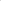 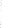 organizimi dhe mbajta e takimeve të  rregullta të punës me gjyqtarë të gjykatës, takimeve me gjyqtarë mbikëqyrës, si dhe me administratën;raportet tremujore të dërguara në Këshill që përfshinë rezultatet, vështirësitë si dhe propozimet për zgjedhjen e problemeve të identifikuara me të cilat ballafaqohet gjykata përkatëse;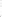 zbatimi i planeve strategjike, rregulloreve dhe akteve tjera të miratuara nga Këshilli;1.2. Efikasiteti i punës së gjykatës:rezultatet në realizimin e planit vjetor për menaxhimin e lëndëve;mënyra e caktimit të lëndëve tek departamentet dhe gjyqtarët;trajtimi i lëndëve të caktuara me prioritet si dhe evitimin e parashkrimit të 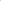                lëndëve;rezultatet krahasuese në raport me numrin e lëndëve të pranuara dhe numrin              e lëndëve të zgjidhura në të gjitha lëmitë;monitorimi i përdorimit të SMIL-it; Reduktimi i lëndëve me prioritet, lëndëve të vjetra dhe lëndëve me prioritet në bazë                të ligjit:zbatimi i planeve strategjike, duke përfshirë zbatimin e planit strategjik për lëndët me prioritet; zbatimi i planit strategjik për reduktimin e lëndëve të vjetra;zbatimi i planit strategjik për trajtimin e lëndëve me prioritet në bazë të ligjit; Transparenca:krijimin e kushteve për qasjen e qytetarëve pa dallim, përfshirë              pjesëmarrjen e qytetarëve në seancat e hapura për publikun, pranimin e               shërbimeve gjyqësore dhe administrative;1.4.2.     komunikimi me publikun për çështjet gjyqësore (Dita e hapur e Gjykatës);           1.4.3.    tërësinë e komunikatave të lëshuara në lidhje me rastet gjyqësore dhe                         aktivitete tjera të gjykatës;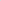  kualiteti, azhurnimi me të dhëna dhe funksionimi i faqes zyrtare të gjykatës;     publikimi i aktgjykimeve dhe aktvendimeve tjera të përcaktuara me akte të                         miratuara të Këshillit për publikim.Rastet specifike të vlerësimit:1.5.1.   zgjidhja e lëndëve nga ana e kryetareve, përveç nëse janë përjashtuar nga             norma;1.5.2.  respektimi i normës gjyqësore dhe cilësia e akteve, përveç nëse janë             përjashtuar nga norma;1.5.3.   pjesëmarrja në trajnime gjyqësore, përveç nëse janë përjashtuar nga përcjellja            e trajnimeve;ka vepruar edhe si trajnues gjatë periudhës së vlerësimit;pjesëmarrja në aktivitetet e Këshillit në përpilimin e planeve strategjike, akteve dhe dokumenteve tjera, si dhe në pjesëmarrja në komisionet e themeluara nga Këshilli.Neni 9Kriteret e vlerësimit të performancës për gjyqtar mbikëqyrës1. Gjyqtarët mbikëqyrës do të vlerësohen në bazë të kritereve dhe nën kritereve të caktuar:Organizimi dhe udhëheqja e punës së gjykatës:Organizimi dhe udhëheqja e drejtë me burimet, përfshirë burimet njerëzore               dhe financiare;sigurimi i kushteve për punën e gjyqtarëve, bashkëpunëtorëve profesional              dhe të punësuarëve tjetër;organizimi dhe mbajta e takimeve të  rregullta të punës, me gjyqtarë të             degës, si dhe me administratën e degës;raportet tremujore të dërguara kryetarit të gjykatës që përfshinë rezultatet,             vështirësitë si dhe propozimet për zgjedhjen e problemeve të identifikuara              me të cilat ballafaqohet dega përkatëse;zbatimi i planeve strategjike, rregulloreve dhe akteve tjera të miratuara nga               Këshilli; Efikasiteti i punës së gjykatës:rezultatet në realizimin e planit vjetor për menaxhimin e lëndëve;mënyra e caktimit të lëndëve tek departamentet dhe gjyqtarët;trajtimi i lëndëve të caktuara me prioritet si dhe evitimin e parashkrimit të           lëndëve;rezultatet krahasuese në raport me numrin e lëndëve të pranuara dhe numrin            e lëndëve të zgjidhura, në të gjitha lëmit;monitorimi i përdorimit të SMIL-it; Reduktimi i lëndëve me prioritet, lëndëve të vjetra dhe lëndëve me prioritet në bazë të ligjit:zbatimi i planeve strategjike, duke përfshirë zbatimin e planit strategjik për          lëndët me prioritet;zbatimi i planit strategjik për reduktimin e lëndëve të vjetra;zbatimi i planit strategjik për trajtimin e lëndëve me prioritet në bazë të           ligjit;Transparenca:krijimin e kushteve për qasjen e qytetarëve pa dallim, përfshirë            pjesëmarrjen e qytetarëve në seancat e hapura për publikun, pranimin e            shërbimeve gjyqësore dhe administrative;komunikimi me publikun për çështjet gjyqësore (Dita e hapur e degës);përgatitja e komunikatave të lëshuara në lidhje me rastet gjyqësore dhe            aktivitete tjera brenda degës;publikimi i aktgjykimeve dhe aktvendimeve të përcaktuara me akte të            miratuara nga Këshilli për publikim.Rastet specifike të vlerësimit:respektimi i normës gjyqësore dhe cilësia e akteve;pjesëmarrja në trajnime gjyqësore, përveç nëse janë përjashtuar përcjellja e           trajnimeve;ka vepruar edhe si trajnues gjatë periudhës së vlerësimit;pjesëmarrja në aktivitetet e Këshillit në përpilimin e planeve strategjike,             akteve dhe dokumenteve tjera, si dhe në pjesëmarrjen në komisionet e             themeluara nga Këshillit.Neni 10Burimet e informacionit për vlerësimin të performancës për Kryetarin e GjykatësBurimet e informacionit që përdoren për vlerësimin e kryetarit të gjykatës janë:1.1. vendimet e zgjedhura të subjektit të vlerësimit, të cilat zgjidhen me short nga ana e         anëtarëve të komisionit, i cili vlerësim bëhet në pajtim me rregulloren përkatëse       vlerësimin e performancës të gjyqtarëve;1.2. dosja personale e subjektit të vlerësimit;1.3. raporti tre (3) mujor dhe vjetor i gjykatës;1.4. raporti statistikor i hartuar nga Zyra për Statistika në Këshill, si dhe raportet e       komisioneve përkatëse që monitorojnë punën e kryetarëve të gjykatave;1.5. plani vjetor i punës, planet strategjike të gjykatës;1.6. raporti i auditimit të gjykatës;1.7. rendi i ditës së takimeve të kryetarit dhe procesverbali i takimeve;1.8. komunikatat e gjykatës;1.9. kërkesat e parashtruara Këshillit që kanë të bëjnë me krijimin e kushteve të punës;1.10. agjendat e punëtorive, konferencave, takimeve të ndryshme, ftesat për pjesëmarrje në        organizimet nga institucionet e tjera vendore dhe ndërkombëtare ku merr pjesë         subjekti i vlerësimit;1.11. procedurat e iniciuara disiplinore/ vendimet disiplinore;1.12. çfarëdo veprimi apo dokumenti tjetër zyrtar që përmban informacione objektive dhe          relevante lidhur me aktivitetet profesionale dhe sjelljen personale që ndikon në         aktivitetet profesionale të subjektit të vlerësimit.Neni 11Burimet e informacionit për vlerësimin të performancës për gjyqtar mbikëqyrës1. Burimet e informacionit që përdoren për vlerësimin e gjyqtarit mbikëqyrës janë:1.1. vendimet e zgjedhura të subjektit të vlerësimit, të cilat zgjidhen me short nga ana e      anëtarëve të komisionit, i cili vlerësim bëhet pajtim me rregulloren përkatëse        vlerësimin e performancës të gjyqtarëve;1.2. dosja personale e gjyqtarit mbikëqyrës,1.3. raporti tre (3) mujor i degës,1.4. raporti statistikor i hartuar nga Zyra për Statistika në Këshill si dhe raportet            përkatëse që monitorojnë punën e degës;1.5. plani vjetor i punës së gjykatës, ku bën pjesë dega,1.6. raportet e auditimit të gjykatës, ku bën pjesë dega,1.7. rendi i ditës së takimeve të kolegjiumit, dhe procesverbali i takimeve; 1.8. kërkesat e parashtruara kryetarit të gjykatës / Këshillit që kanë të bëjnë me krijimin e       kushteve të punës;1.9. informatat lidhur me takimet e ndryshme me qytetarët apo komunikimet e tjera;1.10. agjendën e punëtorive, konferencave, takimeve të ndryshme, ftesat për pjesëmarrje       në organizimet nga institucionet e tjera vendore dhe ndërkombëtare për pjesëmarrje të        subjektit të vlerësimit;çfarëdo veprimi apo dokumenti tjetër zyrtar që përmban informacione objektive dhe       relevante lidhur me aktivitetet profesionale dhe sjelljen personale që ndikon në      aktivitetet profesionale të subjektit vlerësues.Neni 12Shkallët e vlerësimit1. Shkallët e vlerësimit të performancës së kryetarëve dhe gjyqtarëve mbikëqyrës, janë të njëjta si me rastin e vlerësimit të performancës se Gjyqtarëve dhe atë: 1.1. prej 0 deri në 35 pikë vlerësohet “dobët”,1.2. prej 36 deri në 55 pikë vlerësohet “mjaftueshëm”,1.3. prej 56 deri në 75 pikë vlerësohet “mirë”,1.4. prej 76 deri në 90 pikë vlerësohet “shumë mirë”,1.5. prej 91 deri në 100 pikë vlerësohet “shkëlqyeshëm”.Neni 13Raporti përfundimtar i vlerësimit të  performancës të komisionit dhe e drejta e ankesës1. Komisioni për vlerësimin e performancës mban seancë dhe harton raportin përfundimtar për vlerësimin. Raporti i përcjellët subjektit të vlerësimit së bashku me këshillën juridike për të drejtën e ankesës.2. Subjekti i vlerësimit në rast të mos pajtimit me raportin përfundimtar për vlerësim të mund të paraqesë ankesë në Këshill, në afat prej shtatë (7) ditëve, nga dita e njoftimit.3. Pas pranimit të ankesave, stafi mbështetës përgatitë dosjen e nevojshme për ankesën, dhe i dërgon Këshillit për shqyrtim. Këshilli,  lidhur me ankesën vendos në afat prej tridhjetë (30)ditëve.4. Këshilli mund të hedh poshtë, refuzojë ose miratojë ankesën.5. Në rastet kur Këshilli e miraton ankesën, procesi i ri vlerësimit kryhet nga ana e Këshillit, pas marrjes se burimeve shtesë të informacionit nga subjekti i vlerësimit apo zyrave relevante, jo me vonë se gjashtëdhjetë (60) ditë, duke llogaritur nga dita kur është aprovuar ankesa e subjektit të vlerësimit. Neni 14TransparencaRaporti në lidhje me vlerësimin e performancës së subjektit të vlerësimit bëhet publik deri në masën sa nuk rrezikohet konfidencialiteti lidhur me identitetin e tyre. Këto të dhëna bëhen pjesë e raportit vjetor të Këshillit.Neni 15Dispozitat shfuqizueseMe hyrjen në fuqi të kësaj rregullore, shfuqizohet dispozitat e kapitullit III të Rregullores Nr. 09 / 2016 për Procedurat e Zgjedhjes, Emërimit, Vlerësimit, Pezullimit dhe Shkarkimit të Kryetareve të Gjykatave dhe Gjyqtareve Mbikëqyrës.Neni 16Dispozitat kalimtareKëshilli,  harton dhe miraton Udhëzuesin për vlerësimin e performancës së kryetareve të gjykatave dhe gjyqtareve mbikëqyrës në  afat prej gjashtë (6) muajve pas miratimit të kësaj rregullore.Neni 17ShtojcatShtojca që i janë bashkangjitur kësaj rregullore janë pjese përbërëse të saj:shtojca1: formulari për vlerësim të performancës  nga anëtari i komisionit;shtojca 2: formulari për vlerësim të performancës nga komisionit; si dhe,shtojca 3: forma standarde e raportit përfundimtar të vlerësimit të performancës  për kryetarët e gjykatave dhe gjyqtarët mbikëqyrës. Neni 19Hyrja në fuqiKjo Rregullore hyn në fuqi ditën e miratimit të saj nga Këshilli Gjyqësor i Kosovës.Albert Zogaj,_____________________Kryesues i Këshillit Gjyqësor të Kosovës                                                                                                           Datë:____._____.__________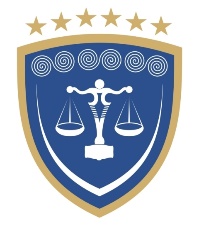 REPUBLIKA E KOSOVËSREPUBLIKA KOSOVA – REPUBLIC OF KOSOVOKËSHILLI GJYQËSOR I KOSOVËSSUDSKI SAVET KOSOVA - KOSOVO JUDICIAL COUNCIL